U skladu sa odredbama člana 22. stav (3) i (5) Poslovnika Općinskog vijeća (“Službene novine Kantona Sarajevo”, broj 24/19 - Novi prečišćeni tekst i 20/20 ), p o d n o s i m: 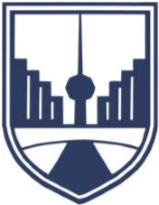 INICIJATIVATEKST INICIJATIVE:  Uređivanje „ostrva“ u kružnom toku Trg heroja, obnavljanje rasada koji nije održavan i stvara lošu sliku i ruglo ovog dijela Novog SarajevaOBRAZLOŽENJE INICIJATIVE:   Kružni tok u naselju Trg heroja je na raskrsnici ulica Porodice Ribar i Aleja lipa je vrlo frekventna lokacija i već duže vrijeme „ostrvo“ u kružnom toku predstavlja ruglo, zbog neuređenosti zelene površine.Neodržavanje istog, osušene biljke i smeće koje se skuplja u tom bilju su nedopustivi za lice i  izgled jednog urbanog dijela grada.Sarajevo,   2021.godine 					      Vijećnica:                                                                                                Majda Kalamujić (SDP) 							Općina Novo Sarajevo, ulica Zmaja od Bosne br. 55, centrala telefon (387 33) 492 100 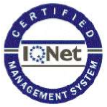 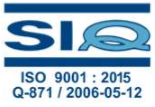 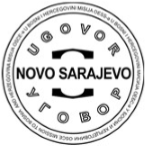 Općinsko vijeće Novo Sarajevo tel: (387 33) 492 268, fax: (387 33) 650 397, email: vijece@novosarajevo.ba 	Identifikacioni broj: 4200558710008  PDV broj: 200558710008  Porezni broj: 0170333000 Depozitni račun (račun za prikupljanje javnih prihoda): 1411965320011288 Bosna Bank International d.d.; Transakcijski računi (za isplatu svih obaveza): 1610000019280022 Raiffeisen bank d.d. Sarajevo; Ime i prezime VIJEĆNIKA/VIJEĆNICE Majda KalamujićPolitička partija/ samostalni vijećnik/vijećnica SDP Sjednica/datum održavanja 8.sjednica Općinskog vijeća Novo Sarajevo 2021. Pitanje za: (navesti službu, odsjek, organ, nivo vlast, na koje je upućeno pitanje/inicijativa) Služba za  oblast prostornog uređenja i urbanizma 